Региональный интернет – конкурс «Ступеньки к успеху»Прикладное творчество  (Улан-Удэ)Итоговый протокол№ФИО Направление Название работы Баллы1Багдаева  Янжима 6 лет, МБДОУ Детский сад «Журавленок» №89Изобразительное искусствоПлакат -Сбережем нашу планету, рисунок -Мой любимый герой.Диплом 3 степени2Валенцин Павел, 13 лет, ДО  МОУ ДО «Ильинский ДДТ»техническое творчество, резьба по дереву мастерскаяПанно-   « Танец орла » контурная резьбы по мореной древесине , размер 24* 15 см, (приложение фото. 1.)« Шкатулка» контурная резьба по мореной древесине, отделка внутри полосатый бархат ( приложение  фото.2)« Шкатулка» контурная резьба по мореной древесине, отделка внутри бордовый  бархат ( приложение  фото.3)Лауреат 2 степени3Налетов Никита, 15 летДО  МОУ ДО «Ильинский ДДТ»техническое творчество, резьба по дереву мастерская- Панно-   « Барс» контурная резьбы по мореной древесине , размер 28* 16 см, приложение фото. 1.- Панно- « Дева Мария с младенцем» контурная резьба по мореной древесине, размер 32* 18 см- Панно- « Орел – символ воина» контурная резьба по мореной древесине, размер 31*17 смЛауреат 3 степени4Нигольс Яна, 17 летМБО ДО Дворец творчества детей и молодёжи «Радуга»декоративная росписьПанно в технике декоративной росписи по доске (фанере) по славянской мифологииНазвание работы: «ДаждьБог»Диплом 3 степени5Киркор Евгения Васильевна, педагогМБО ДО Дворец творчества детей и молодёжи «Радуга»аппликация из тканиПанно в технике рельефной аппликации из ткани (шёлк, бархат) с применением вышивки «тамбурным» швомНазвание работы: «Цветущая от края и до края, будь счастлива, Бурятия моя!»Размер: 140 см.*140 см.Лауреат 1 степени (Профессионал)6Учащиеся творческого объединения «Хозяюшка»: Золотухина Анастасия (20 лет), Полозова Мария (22 года) – инвалиды 2-й группыМБО ДО Дворец творчества детей и молодёжи «Радуга»аппликация из тканиПанно в технике рельефной аппликации из ткани (драп, велюр, искусственные мех, кожа)Название работы: «Эвенки - коренные жители Муйской долины»Размер: 130 см. *80 см.Лауреат 1 степени7Цыденова Саяна, 18 лет МБО ДО Дворец творчества детей и молодёжи «Радуга»аппликация из тканиПанно в технике рельефной аппликации из ткани (шёлк, искусственные мех, кожа, бархат (флок)Название работы: «Добро пожаловать в Бурятию!»Размер: 70 см.*80 см.Лауреат 2 степениСтарший преподаватель кафедры Изобразительного искусства и методики ПИ «ИГУ»  Член Международного союза педагогов-художников                                                             Халипова А.В.    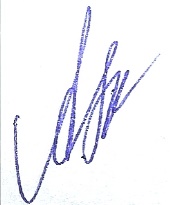 